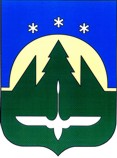 АДМИНИСТРАЦИЯ ГОРОДА ХАНТЫ-МАНСИЙСКАХанты-Мансийского автономного округа-ЮгрыПОСТАНОВЛЕНИЕот  11.10.2011                                                                      № 1160О Положении о порядке оценки  эффективности предоставляемых (планируемых к предоставлению)  налоговых льготВ целях оптимизации перечня действующих налоговых льгот,  обеспечения оптимального выбора объектов для предоставления поддержки в форме налоговых льгот, сокращения потерь бюджета города, повышения  эффективности  предоставляемых налоговых льгот (планируемых к предоставлению) по местным налогам, подлежащим зачислению в бюджет города Ханты-Мансийска:1.Утвердить Положение о порядке  оценки эффективности предоставляемых (планируемых к предоставлению) налоговых льгот согласно приложению.2.Департаменту управления финансами Администрации города Ханты-Мансийска (Воронова В.А.) обеспечить  проведение ежегодной оценки   эффективности предоставленных (планируемых к предоставлению)  налоговых  льгот согласно утверждённому Положению.3.Постановление Главы города Ханты-Мансийска от 04.06.2009 № 412                «О Порядке оценки бюджетной, социальной и экономической  эффективности предоставляемых  (планируемых к предоставлению) налоговых льгот» признать утратившим силу.4.Настоящее постановление вступает в силу  с момента  его официального опубликования.5 .Контроль за выполнением постановления оставляю за собой.Глава Администрациигорода Ханты-Мансийска                                                                  М.П.РяшинПриложение к постановлению Администрациигорода Ханты-Мансийскаот  11.10.2011 № 1160Положение о порядкеоценки эффективности предоставляемых (планируемых к предоставлению) налоговых льгот1. Положение о порядке  оценки эффективности предоставляемых (планируемых к предоставлению) налоговых льгот (далее – Положение)  определяет порядок оценки эффективности предоставления налоговых льгот по местным налогам, предоставляемых (планируемых к предоставлению) решениями Думы города Ханты-Мансийска, последовательность действий при проведении оценки эффективности предоставления налоговых льгот, требования к применению полученных результатов оценки.2. Оценка эффективности налоговых льгот по местным налогам,  предоставляемых (планируемых к предоставлению) решениями Думы города Ханты-Мансийска (далее - налоговые льготы), производится в целях определения бюджетной и социальной эффективности предоставления налоговых льгот, оценки недополученных доходов бюджета города Ханты-Мансийска от предоставления налоговых льгот.3. В настоящем Положении используются следующие основные понятия и определения: оценка эффективности - процедура оценки результатов предоставления налоговых льгот отдельным категориям налогоплательщиков; бюджетная эффективность - оценка результатов хозяйственной деятельности категорий налогоплательщиков, которым предоставлены налоговые льготы, с точки зрения влияния налоговых льгот на бюджет города Ханты-Мансийска;социальная эффективность - социальные последствия предоставления налоговых льгот, которые выражаются в изменении количества и качества товаров, работ, услуг, оказываемых населению города Ханты-Мансийска, создании дополнительных рабочих мест в результате осуществления деятельности юридических лиц, индивидуальных предпринимателей - получателей налоговых льгот; в сумме предоставленных налоговых льгот социально незащищенным категориям физических лиц;заявители – налогоплательщики, обратившиеся в органы местного самоуправления города Ханты-Мансийска с просьбой о  предоставлении налоговой льготы.Иные понятия и определения используются в значениях, определяемых действующим законодательством Российской Федерации и Ханты-Мансийского автономного округа-Югры, муниципальными правовыми актами органов местного самоуправления  города Ханты-Мансийска.4. Оценка эффективности предоставляемых (планируемых к предоставлению) налоговых льгот производится Департаментом управления финансами Администрации города Ханты-Мансийска. 5. Оценка эффективности предоставляемых (планируемых к предоставлению) налоговых льгот производится в следующие сроки:оценка эффективности предоставляемых налоговых льгот производится ежегодно по итогам прошедшего (отчетного) финансового года в срок до 1 сентября года, следующего за отчетным;оценка эффективности планируемых к предоставлению налоговых льгот  производится при разработке соответствующего проекта решения Думы города Ханты-Мансийска.6. Оценка эффективности предоставленных (планируемых к предоставлению) налоговых льгот осуществляется в отношении следующих налогов:налог на имущество физических лиц;земельный налог.7.  Осуществляемые при проведении оценки расчеты эффективности должны базироваться на данных налоговой, статистической, финансовой отчетности, а также иной достоверной информации. При отборе данных для проведения оценки приоритет отдается налоговой и финансовой отчетности, а при отсутствии необходимых данных в этих видах отчетности (или их недоступности) используется статистическая отчетность и иные виды информации, включая оценки экспертов.При отсутствии данных, необходимых для проведения оценки, Департамент управления финансами Администрации города Ханты-Мансийска запрашивает эти данные непосредственно у налогоплательщиков. При непредставлении запрошенных сведений может быть сделан вывод об отсутствии эффекта при предоставлении налоговой льготы.Налогоплательщики, обратившиеся в органы местного самоуправления города Ханты-Мансийска с просьбой о  предоставлении налоговой льготы,  предоставляют:расчет налога, сбора или платежа, подлежащего льготированию;расчеты эффективности налоговой льготы  в соответствии с настоящим Положением;финансово-экономическое обоснование заявителя для предоставления льготы по налогу.Расчеты объема предоставленных (планируемых к предоставлению) местных налоговых льгот, получателями которых являются  физические лица, а также расчеты эффективности предоставляемых физическим лицам налоговых льгот осуществляются Департаментом управления финансами Администрации  города Ханты-Мансийска.8.  Оценка эффективности предоставляемых (планируемых к предоставлению) налоговых льгот осуществляется в четыре этапа:8.1.  На первом этапе производится инвентаризация предоставленных отдельным категориям налогоплательщиков налоговых льгот.По результатам инвентаризации составляется реестр предоставленных налоговых льгот (далее - реестр). Ведение реестра осуществляется по форме, приведенной в приложении № 1 к настоящему Порядку.8.2. На втором этапе производится оценка недополученных доходов бюджета города Ханты-Мансийска от предоставления налоговых льгот.Оценка недополученных доходов бюджета города Ханты-Мансийска от предоставления налоговой льготы осуществляется по форме, приведенной в приложении № 2 к настоящему Положению.8.3. На третьем этапе производится оценка бюджетной и социальной эффективности предоставления отдельным категориям налогоплательщиков налоговых льгот.8.3.1. Бюджетная эффективность предоставления отдельным категориям налогоплательщиков налоговой льготы рассчитывается по формуле:БЭ = УНБ x Х1 +УФОТ  + СР, гдеБЭ - сумма бюджетной эффективности предоставления отдельным категориям налогоплательщиков налоговой льготы, тыс. руб.;УНБ - увеличение налоговой базы;УФОТ - увеличение фонда заработной платы;Х1 - соответствующая виду налоговой льготы и категории налогоплательщиков ставка налога;СР - снижение расходов бюджета города на прямое финансирование выполнения отдельными категориями налогоплательщиков социальных задач.Увеличение налоговой базы (УНБ) определяется как разница между налоговой базой на конец отчетного периода (НБк) и налоговой базой на начало отчетного периода (НБн) в тыс. руб.:УНБ = НБк - НБн.Увеличение фонда заработной платы определяется как разница между размером фонда заработной платы за отчетный период (ФОТк) и фондом заработной платы за период, предшествующий отчетному (ФОТн):УФОТ = ФОТк - ФОТн.Оценка бюджетной эффективности предоставления налоговой льготы осуществляется по форме, приведенной в приложении № 3 к настоящему Положению.8.3.2.  Социальная эффективность предоставления налоговой льготы отдельным категориям налогоплательщиков - юридическим лицам и индивидуальным предпринимателям рассчитывается:8.3.2.1. При предоставлении налоговой льготы отдельным категориям налогоплательщиков - юридическим лицам и индивидуальным предпринимателям, предоставляющим услуги населению, по формуле:                     K1    CЭ = (-----  -  ----)  x P1 + (N x Z), где                 T2     T1CЭ - социальная эффективность предоставления налоговой льготы, тыс. руб.;P1 - стоимость предоставляемой услуги на начало отчетного периода;K1 - количество услуг (за год), предоставляемых населению города на конец периода, предшествующего отчетному;K2 - количество услуг (за год), предоставляемых населению города в конце отчетного периода (в результате расширения деятельности организаций). Заявители, претендующие на предоставление отдельной категории налогоплательщиков налоговой льготы (далее - заявители), представляют обоснованный расчет;T1 - количество услуг (за год), требуемое населению города на конец периода, предшествующего отчетному. Заявители представляют обоснованный расчет;T2 - количество услуг (за год), требуемое населению города на конец отчетного периода (на момент завершения предоставления налоговой льготы). Заявители представляют обоснованный расчет;N - число дополнительных рабочих мест, создаваемых в результате предоставления налоговой льготы;Z - годовой фонд заработной платы работающих на дополнительных рабочих местах, созданных в результате предоставления налоговой льготы.В случае отсутствия данных по показателям K1, K2, T1, T2, N, Z, P1 либо невозможности расчета какого-либо из указанных показателей их значения принимаются равными нулю.8.3.2.2. При предоставлении налоговой льготы отдельным категориям налогоплательщиков - юридическим лицам и индивидуальным предпринимателям, не предоставляющим услуги населению, по формуле:CЭ = (N x Z), гдеСЭ - социальная эффективность предоставления налоговой льготы, тыс. руб.;N - число дополнительных рабочих мест, созданных в результате предоставления налоговой льготы;Z - годовой фонд заработной платы работающих на дополнительных рабочих местах, созданных в результате предоставления налоговой льготы.В случае отсутствия данных по показателям N и Z либо невозможности расчета какого-либо из указанных показателей их значения принимаются равными нулю.8.3.3.  В отношении физических лиц, не являющихся индивидуальными предпринимателями, а также некоммерческих организаций оценка бюджетной эффективности  не производится. При оценке  социальной эффективности налоговых льгот сумма финансового эффекта от предоставления данных налоговых льгот признается равной сумме предоставленных налоговых льгот. 9. На четвертом этапе производится оценка эффективности предоставления отдельным категориям налогоплательщиков налоговой льготы методом сопоставления суммы недополученных доходов бюджета города от предоставления отдельным категориям налогоплательщиков налоговой льготы с суммой бюджетной и (или) социальной эффективности от предоставления отдельным категориям налогоплательщиков налоговой льготы.Эффективность предоставления отдельным категориям налогоплательщиков налоговой льготы определяется по формуле:Эфф = ДС / Спб, гдеЭфф - эффективность предоставления отдельным категориям налогоплательщиков налоговой льготы;ДС - сумма бюджетной и (или) социальной эффективности предоставления отдельным категориям налогоплательщиков налоговой льготы, тыс. рублей;Спб - сумма недополученных доходов бюджета города в результате предоставления отдельным категориям налогоплательщиков налоговой льготы, тыс. рублей.Превышение суммы эффективности предоставления отдельным категориям налогоплательщиков налоговой льготы над суммой недополученных доходов бюджета города свидетельствует об эффективности предоставления оцениваемой налоговой льготы.Получение (планирование) меньшей суммы эффективности предоставления отдельным категориям налогоплательщиков налоговой льготы по сравнению с суммой фактических (плановых) недополученных доходов бюджета города, вызванных предоставлением отдельным категориям налогоплательщиков налоговой льготы, свидетельствует о низкой эффективности предоставления оцениваемой налоговой льготы.Если значение оценки эффективности предоставления отдельным категориям налогоплательщиков налоговой льготы меньше единицы, то эффективность предоставления налоговой льготы имеет низкое значение, если больше единицы - эффективность высокая.Сводная оценка эффективности предоставленных  (планируемых к предоставлению)  налоговых льгот осуществляется по форме, приведенной в приложении № 4 к настоящему Положению.10. По результатам проведения оценки эффективности предоставления  (планируемых к предоставлению) налоговых льгот  Департаментом управления финансами  Администрации города готовится заключение по предоставленным за отчетный финансовый год и планируемым к предоставлению налоговым льготам, которое направляется Главе Администрации города Ханты-Мансийска и размещается  на официальном сайте Администрации города Ханты-Мансийска  в сети Интернет.Результаты оценки эффективности налоговых льгот используются для:разработки проекта бюджета города на очередной финансовый год и среднесрочного финансового плана города;своевременного принятия мер по отмене неэффективных налоговых льгот;разработки предложений органами местного самоуправления города Ханты-Мансийска по совершенствованию мер поддержки отдельных категорий налогоплательщиков; введения новых видов налоговых льгот (внесения изменений в существующую систему налоговых льгот).Приложение  № 1к Положению о порядке оценки эффективности предоставляемых (планируемых к предоставлению) налоговых льготРеестр предоставленных налоговых льготпо состоянию на "__" ____________ 20__ годаПриложение № 2к Положению о порядке оценки эффективности предоставляемых (планируемых к предоставлению)налоговых льготОценка недополученных доходов бюджета города Ханты-Мансийскаот предоставления налоговой льготыпо состоянию на "__ " ___________ 20__ г.Приложение № 3к Положениюо порядке оценки бюджетной и социальнойэффективности предоставляемых(планируемых к предоставлению)налоговых льготОценка бюджетной эффективностипредоставления налоговой льготыпо состоянию на "__" __________ 20__ г.Вид налога ___________________________________________________Содержание налоговой льготы __________________________________Категория получателей налоговой льготы _______________________Срок предоставления налоговой льготы _________________________Приложение № 4к Положению о порядке оценки эффективности предоставляемых (планируемых к предоставлению)налоговых льготСводная оценка эффективности предоставленных(планируемых к предоставлению) налоговых льготпо состоянию на "__" __________ 20__ г.Заполняется на основе данных форм приложений  № 2,  3№  
п/п Вид  
налогаКатегория  
получателей 
льготы   Льгота  Срок     
предоставления
льготы    Решение    
Думы города Ханты-Мансийска№ 
п/пВид налога  Категория получателей налоговой льготыСумма оценки недополученных     
доходов бюджета города от       
предоставления налоговой льготы,
тыс. руб.                       № 
п/пПоказатель              Значение 
показателяПримечание 1. Налоговая база на начало отчетного   
периода, тыс. руб.                   2.Налоговая база на конец отчетного    
периода, тыс. руб.                   3. Фонд заработной платы за период,     
предшествующий отчетному, тыс. руб.  4. Фонд заработной платы за отчетный    
период, тыс. руб.                    5. Снижение расходов бюджета города в   
год, тыс. руб.                       6 .Сумма бюджетной эффективности        
предоставления налоговой льготы, тыс.руб.                                 № 
п/пКатегория   
получателя налоговой льготы   Налог/   
налоговая 
льгота   Сумма оценки 
недополученных
доходов    
бюджета города
(тыс. руб.)  Сумма эффек- 
тивности пре-
доставления  
налоговых    
льгот        
(тыс. руб.)  Оценка эффек-  
тивности нало- 
говых льгот    